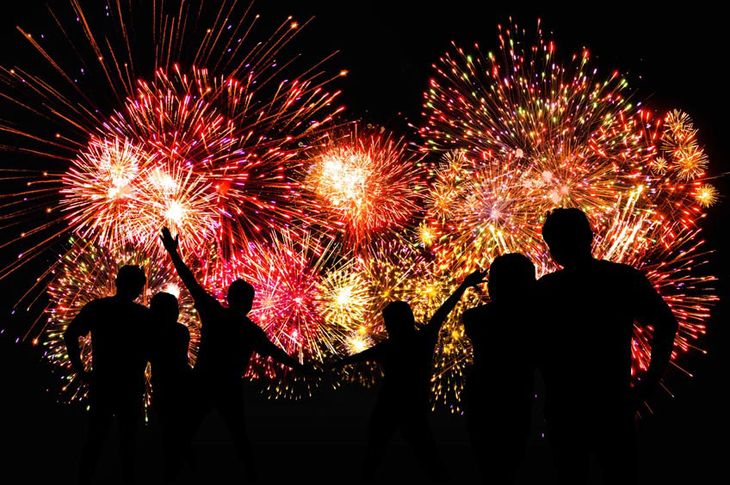 МКУ УГОЧС администрации Арсеньевского городского округа напоминает!Применение пиротехнических изделий запрещается:-  в помещениях, зданиях, сооружениях, а также на крышах, балконах и лоджиях; - на территориях взрывоопасных и пожароопасных объектов, возле линий электропередач;  - на сценических площадках при проведении концертных и торжественных мероприятий; - на территориях объектов культурного наследия, заповедников, заказников;- не допускается применение изделий с истекшим сроком годности, следами порчи, без инструкции по эксплуатации и сертификата соответствия.Правила безопасности при запуске петард и фейерверков:Тщательно изучите перед запуском инструкцию.Используйте петарды только на открытом воздухе, на ровной площадке, на расстоянии не менее 50 метров от домов. Над местом для запуска не должно быть деревьев, линий электропередач и др. препятствий.  3. Не бросайте горящие петарды в людей и животных! 4. Запускать петарды детям запрещено!5. Не держите изделие в руках после поджога, удалитесь на расстояние не менее 5-10 метров от изделия.6. Не  наклоняйтесь над пиротехникой. 7. Если петарда не сработала - не пытайтесь ее разобрать или поджигать фитиль повторно. Соблюдение этих несложных правил позволит избежать неприятностей в новогодние и рождественские праздники и сделает их счастливыми и радостными! 			ТЕЛЕФОН ЭКСТРЕННОЙ СЛУЖБЫ-112.                    